附件5：田径测试标准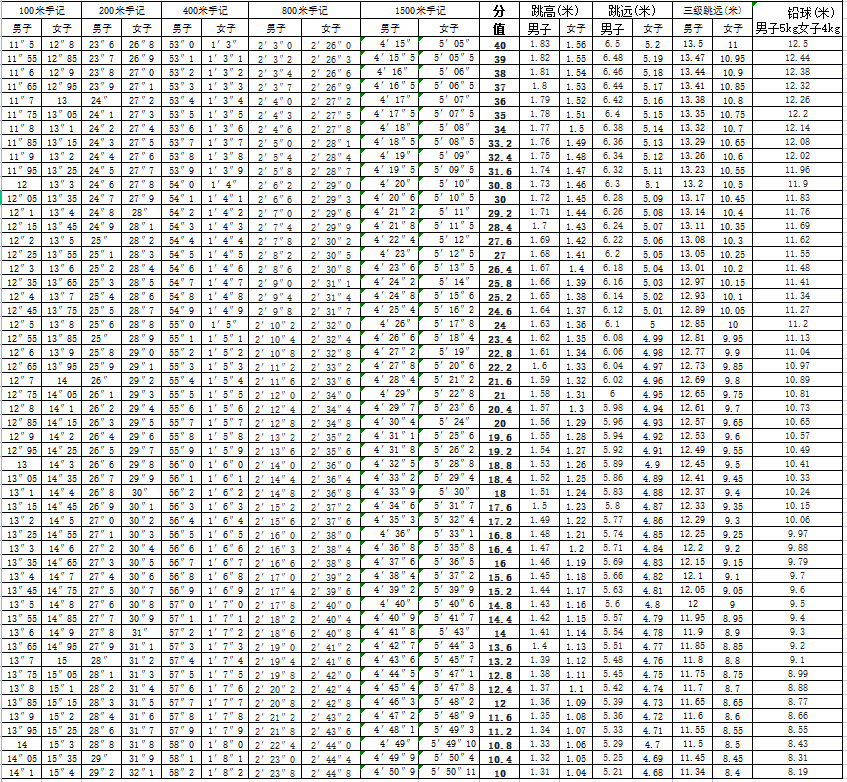 